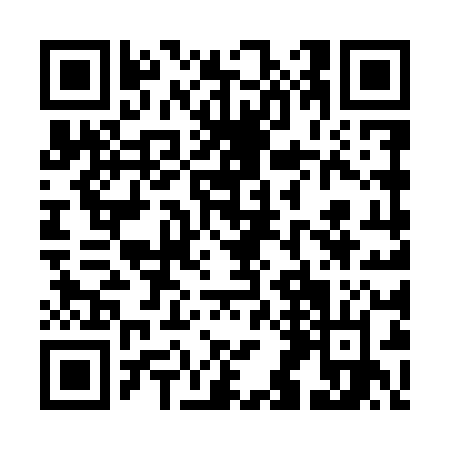 Ramadan times for Krazno, PolandMon 11 Mar 2024 - Wed 10 Apr 2024High Latitude Method: Angle Based RulePrayer Calculation Method: Muslim World LeagueAsar Calculation Method: HanafiPrayer times provided by https://www.salahtimes.comDateDayFajrSuhurSunriseDhuhrAsrIftarMaghribIsha11Mon4:114:116:0711:543:445:425:427:3112Tue4:094:096:0511:543:465:435:437:3313Wed4:064:066:0211:533:475:455:457:3514Thu4:034:036:0011:533:495:475:477:3715Fri4:014:015:5811:533:505:495:497:3916Sat3:583:585:5511:523:525:515:517:4117Sun3:553:555:5311:523:535:525:527:4318Mon3:533:535:5011:523:555:545:547:4519Tue3:503:505:4811:523:565:565:567:4720Wed3:473:475:4611:513:575:585:587:4921Thu3:453:455:4311:513:596:006:007:5122Fri3:423:425:4111:514:006:026:027:5323Sat3:393:395:3811:504:026:036:037:5624Sun3:363:365:3611:504:036:056:057:5825Mon3:333:335:3411:504:046:076:078:0026Tue3:303:305:3111:494:066:096:098:0227Wed3:273:275:2911:494:076:116:118:0528Thu3:253:255:2611:494:096:126:128:0729Fri3:223:225:2411:494:106:146:148:0930Sat3:193:195:2211:484:116:166:168:1131Sun4:164:166:1912:485:137:187:189:141Mon4:134:136:1712:485:147:207:209:162Tue4:104:106:1412:475:157:217:219:193Wed4:064:066:1212:475:177:237:239:214Thu4:034:036:1012:475:187:257:259:235Fri4:004:006:0712:465:197:277:279:266Sat3:573:576:0512:465:207:297:299:287Sun3:543:546:0312:465:227:307:309:318Mon3:513:516:0012:465:237:327:329:339Tue3:473:475:5812:455:247:347:349:3610Wed3:443:445:5612:455:267:367:369:39